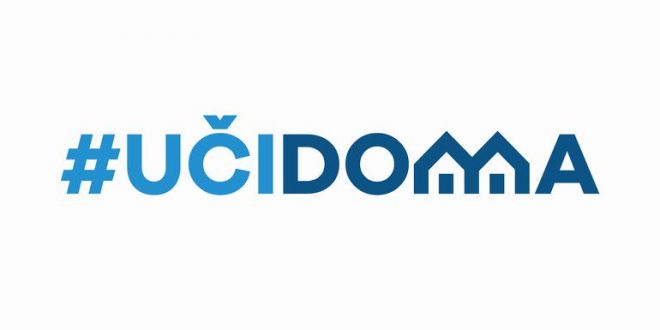 SEDMIČNI PLAN RADA PO PREDMETIMA ZA PERIOD 13.04.2020. – 17.04.2020.RAZRED I PREDMET: VI razred – italijanski jezik   NASTAVNICI: Miroslav Bulatović, Suzana PerazićRAZRED I PREDMET: VI razred – italijanski jezik   NASTAVNICI: Miroslav Bulatović, Suzana PerazićRAZRED I PREDMET: VI razred – italijanski jezik   NASTAVNICI: Miroslav Bulatović, Suzana PerazićRAZRED I PREDMET: VI razred – italijanski jezik   NASTAVNICI: Miroslav Bulatović, Suzana PerazićRAZRED I PREDMET: VI razred – italijanski jezik   NASTAVNICI: Miroslav Bulatović, Suzana PerazićDANISHODIAKTIVNOSTISADRŽAJ/POJMOVINAČIN KOMUNIKACIJEPONEDELJAK23.03.2020.UTORAK24.03.2020.SRIJEDA25.03.2020.ČETVRTAK26.03.2020.PETAK27.03.2020.Razumije kratke dijalogePronalazi i ispravlja grešku u datim rečenicamaArticoli/ clanovi, prezentViber grupa, e-platformaPOVRATNA INFORMACIJA U TOKU SEDMICE